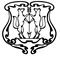 АДМИНИСТРАЦИЯ ГОРОДА ЕНИСЕЙСКАКрасноярского краяПОСТАНОВЛЕНИЕ 15 апреля 2016 г.	г. Енисейск     	   № 63-п    О назначении   публичных   слушаний по   актуали-зации    схемы   теплоснабжения города Енисейска, Красноярского края на период  с 2013 по 2028 годаВ целях соблюдения прав человека на благоприятные условия жизнедеятельности, соблюдения прав и законных интересов правообладателей земельных участков и объектов капитального строительства, выявления и учета мнения и интересов жителей города Енисейска, в соответствии с Постановлением Правительства РФ 22.02.2012 №154 «О требованиях к схемам теплоснабжения, порядку их разработки и утверждения», руководствуясь Федеральным законом от 06.10.2003№ 131-ФЗ "Об общих принципах организации местного самоуправления в Российской Федерации", решением Енисейского городского Совета депутатов от 17.02.2016 N 5-50 «Об утверждении Положения об  организации и проведении публичных слушаний в городе Енисейске», статьями 8, 39, 43, 58  Устава города Енисейска:1. Назначить публичные слушания по актуализации схемы теплоснабжения города Енисейска, Красноярского края на период  с 2013 по 2028 года на 25.05.2016 года.2. Назначить комиссию по проведению публичных слушаний по актуализации схемы теплоснабжения города Енисейска, Красноярского края на период  с 2013 по 2028 в составе согласно  приложению 1. 3. Утвердить Положение о комиссии по проведению публичных слушаний по актуализации схемы теплоснабжения города Енисейска, Красноярского края на период  с 2013 по 2028 (приложение 2). 4. Комиссии по проведению публичных слушаний по актуализации схемы теплоснабжения города Енисейска, Красноярского края на период  с 2013 по 2028:- организовать прием письменных предложений по актуализации схемы теплоснабжения города Енисейска, Красноярского края на период  с 2013 по 2028 года от жителей города;- подготовить информационное сообщение о дате, времени, месте проведения публичных слушаний по актуализации схемы теплоснабжения города Енисейска, Красноярского края на период  с 2013 по 2028 года и опубликовать в газете «Енисейск-Плюс» и разместить на официальном интернет-портале города Енисейска ww.eniseysk.com не позднее чем за 10 дней до дня проведения публичных слушаний. а так же резолютивную часть протокола публичных слушаний в течение 15 дней со дня проведения публичных слушаний5. Письменные предложения жителей города Енисейска по актуализации схемы теплоснабжения города Енисейска, Красноярского края на период  с 2013 по 2028 года принимаются по адресу: .Енисейск, ул. Бабкина, 3, МКУ «Служба муниципального заказа города Енисейска».Прием письменных предложений и заявлений прекращается в 17:00 в день, предшествующий дню проведения публичных слушаний.6. Настоящее Постановление вступает в силу со дня его принятия.7. Контроль за исполнением Постановления возложить на заместителя главы города Енисейска Патюкова О.А.Глава города                                                                                                        И.Н. АнтиповЕрохин А.В.8(39195) 2-49-49Приложение 1 к постановлению администрации города Енисейска от 15.04.2016 г. № 63-пС О С Т А В комиссии по  проведению публичных слушаний по актуализации схемы теплоснабжения города Енисейска, Красноярского края на период  с 2013 по 2028Патюков Олег Анатольевич – заместитель главы города Енисейска, председатель комиссии;Зырянова Татьяна Михайловна – специалист по работе с населением МКУ «Служба муниципального заказа г. Енисейска», секретарь комиссии;Члены  комиссии:Авдеев Александр Валерьевич – начальник МКУ «Управление муниципальным имуществом г. Енисейска»;Хасанова Ираида Ханфатовна – начальник отдела строительства и  архитектуры администрации города Енисейска;Шмик Дмитрий Александрович – начальник МКУ «Служба муниципального заказа      г. Енисейска»;Ерохин Алексей Викторович – зам. начальника МКУ «Служба муниципального заказа г. Енисейска»;Приложение 2к постановлению администрациигорода Енисейскаот 15.04.2016 г. № 63-пПОЛОЖЕНИЕо комиссии по  проведению публичных слушаний по актуализации схемы теплоснабжения города Енисейска, Красноярского края на период  с 2013 по 20281.1 Комиссия по проведению публичных слушаний по актуализации схемы теплоснабжения города Енисейска, Красноярского края на период  с 2013 по 2028 (далее - Комиссия) организует подготовку и проведение публичных слушаний, оформляет итоговые документы публичных слушаний.1.2. Количественный и персональный состав Комиссии, а также её Председатель определяется главой города.1.3. Комиссия осуществляет свою деятельность на основе принципа коллегиальности. Заседание Комиссии считается правомочным, если на нем присутствует не менее 2/3 от установленного числа ее членов. 1.4. Комиссия:получает, регистрирует направленные гражданами письменные предложения по актуализации схемы теплоснабжения города Енисейска;формирует перечень предложений об изменении схемы теплоснабжения города Енисейска;формирует список лиц, внесших письменные заявления об участии в открытом заседании;организует подготовку открытого заседания и осуществляет его проведение;оформляет итоговые документы публичных слушаний;осуществляет иные полномочия в соответствии с законодательством и настоящим Положением.1.5. Председатель комиссии:организует работу комиссии и руководит ее деятельностью;председательствует на заседаниях комиссии;подписывает итоговые документы публичных слушаний, а также документы, связанные с организацией и проведением публичных слушаний;представляет комиссию в отношениях с населением, органами государственной власти, органами городского самоуправления, организациями;осуществляет иные функции в соответствии с настоящим Положением.1.6. Решения комиссии принимаются путем открытого голосования большинством голосов от установленного числа ее членов.2. Комиссия в рамках своей компетенции взаимодействует с органами и должностными лицами города Енисейска,  общественными объединениями, территориальным общественным самоуправлением, средствами массовой информации.3. Материально-техническое и организационное обеспечение деятельности Комиссии осуществляется администрацией города Енисейска.4. Деятельность Комиссии прекращается после официального опубликования результатов публичного слушания согласно постановлению главы города. 